О внесении     изменений    в    распоряжениеадминистрации МР «Печора» от 08.08.2022 г.№ 544-рВ связи с кадровыми изменениями1. Внести в распоряжение администрации муниципального района «Печора» от 08	августа 2022 г. № 544-р «О проведении учебно-тренировочных занятий по комплексному взаимодействию при ликвидации аварийных ситуаций на объектах жилищно-коммунального, газового и энергетического хозяйства в зимних условиях 2022-2023 г.г. на территории муниципального района «Печора» следующие изменения:1.1. Приложение 3 к распоряжению изложить в редакции согласно приложению 1.1.2. Приложение 6 к распоряжению изложить в редакции согласно приложению 2.2.   Настоящее распоряжение подлежит размещению на официальном сайте муниципального района «Печора».3.  Контроль за исполнением распоряжения возложить на заместителя руководителя администрации Менникова В.Е.Глава муниципального района-руководитель администрации                                                                          В.А. СеровПриложение 1к распоряжению администрации МР «Печора»от 6 октября 2022 г. № 671 - р«Приложение 3к распоряжению администрации МР «Печора»от 08 августа 2022 г. № 544 - рСОСТАВ РАБОЧЕЙ ГРУППЫпо подготовке и проведению учебно-тренировочных занятий______________________________________».Приложение 2к распоряжению администрации МР «Печора»от 6 октября 2022 г. № 671 - р«Приложение 6к распоряжению администрации МР «Печора»от 08 августа 2022 г. № 544 – рАКТоб итогах проведения учебно-тренировочного занятияДата и время проведения занятия: ___________________________________________Место проведения занятия: ________________________________________________Руководитель занятия: ____________________________________________________Привлекаемые на занятия силы и средства:При проведении занятий отрабатывались вопросы:1. Реагирование привлекаемых сил и средств на устранение аварийной (чрезвычайной) ситуации.2. Координация действий привлекаемых сил и средств на устранение аварийной (чрезвычайной) ситуации.3. Организация взаимодействия при выполнении мероприятий по устранению аварийной (чрезвычайной) ситуации.При отработке вопросов установлено, что:1. Реагирование привлекаемых сил и средств на устранение аварийной (чрезвычайной) ситуации проведено своевременно (не своевременно).2. Общее руководство, привлекаемыми силами и средствами организовано (не организовано).3. Руководители подразделений, привлекаемых сил и средств знают (не знают) свои обязанности и умеют (не умеют) организовать работу подразделения по устранению аварийной (чрезвычайной) ситуации.4. Личный состав подразделений, привлекаемых для устранения аварийной (чрезвычайной) ситуации знает (не знает) свои обязанности и умеет (не умеет) применять их при выполнении практических мероприятий.Личный состав подразделений обеспечен (не обеспечен):- средствами защиты (спецодеждой);- специальным оборудованием и инструментом;- у работников имеются необходимые допуски к проведению специальных (опасных) работ.5. Готовность к выполнению задач:формирования готовы, ограничено готовы, не готовы (нужное подчеркнуть).Замечания и недостатки, выявленные в ходе проведения учебно-тренировочных занятий: _________________________________________________________________________________________________________________________Предложения по устранению выявленных замечаний и недостатков: ______________________________________________________________________________________________________________________________________________Рабочая группа в составе:Представители организаций, привлекаемых к УТЗ_______________________________________________________».АДМИНИСТРАЦИЯ МУНИЦИПАЛЬНОГО РАЙОНА «ПЕЧОРА»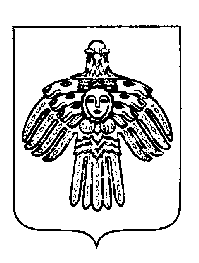 «ПЕЧОРА»  МУНИЦИПАЛЬНÖЙ РАЙОНСААДМИНИСТРАЦИЯ РАСПОРЯЖЕНИЕ ТШÖКТÖМРАСПОРЯЖЕНИЕ ТШÖКТÖМРАСПОРЯЖЕНИЕ ТШÖКТÖМ    6   октября 2022 г.                                                                                                                                                   г. Печора, Республика Коми                         № 671 - р                  Руководитель группы:Руководитель группы:Руководитель группы:Менников В.Е.-Заместитель руководителя администрации МР «Печора»;Заместитель руководителя группы:Заместитель руководителя группы:Заместитель руководителя группы:Шадчин А.М.-начальник МКУ «Управление по делам ГО и ЧС МР «Печора»;Члены группы:Члены группы:Члены группы:Роткин А.А.-начальник ЕДДС МР «Печора»;Ставицкая А.К.-Ведущий инженер по охране окружающей среды отдела жилищно-коммунального хозяйства МР «Печора»;Щастный А.Г.-заместитель начальника МКУ «Управление по делам ГО и ЧС МР «Печора»;-представитель организации, привлекаемой к УТЗУТВЕРЖДАЮРуководитель рабочей группы МР «Печора»____________________________ В.Е. Менников_____ октября 2022 года№п/пНаименование организацииПривлекаемые силы и средстваПривлекаемые силы и средстваПривлекаемые силы и средстваВремя реагированияВремя реагирования№п/пНаименование организацииподразделениял/стехникапо планупо фактуРуководитель рабочей группы:Заместитель руководителя администрации МР «Печора»Менников В.Е.(Должность)(Фамилия, И.О.)(Подпись)(Дата)Заместитель председателя комиссии:Начальник МКУ «Управление по делам ГО и ЧС МР «Печора»Шадчин А.М.(Должность)(Фамилия, И.О.)(Подпись)(Дата)Члены комиссии:Члены комиссии:Члены комиссии:Члены комиссии:Ведущий инженерпо охране окружающей среды отдела жилищно-коммунального хозяйстваадминистрации МР «Печора»Ставицкая А.К.(Должность)(Фамилия, И.О.)(Подпись)(Дата)Начальник ЕДДС МР «Печора»Роткин А.А.(Должность)(Фамилия, И.О.)(Подпись)(Дата)Заместитель начальника МКУ «Управление по делам ГО и ЧС МР «Печора»Щастный А.Г.(Должность)(Фамилия, И.О.)(Подпись)(Дата)(Должность представителя организации, привлекаемой к УТЗ)(Фамилия, И.О.)(Подпись)(Дата)Измайлов А.Ф.Филиала «Печорская ГРЭС» АО «Интер РАО – Электрогенерация» (по согласованию);Кузьмин Е.В.-генеральный директор ООО «ТЭК-Печора» (по согласованию);Лебедева И.Г.-управляющий Филиалом АО «Газпром газораспределение Сыктывкар» в г. Печоре (по согласованию);Мезиров С.А.-АО «Тепловая Сервисная Компания» (по согласованию);Петнюнас А.А.Печорского филиала АО «Коми тепловая компания» (по согласованию);Туний А.П.-директор МУП «Горводоканал»;Шкурин Д.Н.-директор ПО «Печорские электрические сети» (по согласованию); 